АДМИНИСТРАТИВНАЯ ПРОЦЕДУРА № 1.3.10.Выдача справки подтверждающей право собственности умершего гражданина на жилой дом, жилое изолированное помещение с хозяйственными и иными постройками или без них, сведения о которых внесены в похозяйственную книгу сельского (поселкового) исполнительного и распорядительного органа до 8 мая 2003 г., но которые не зарегистрированы в территориальных организациях по государственной регистрацииДокументы и (или) сведения, представляемые гражданином для осуществления административной процедуры• паспорт или иной документ, удостоверяющий личность Размер платы, взимаемой при осуществлении административной процедурыбесплатно Максимальный срок осуществления административной процедурыв день обращения Срок действия справки, другого документа (решения), выдаваемых (принимаемого) при осуществлении административной процедуры 	6 месяцевК сведению граждан!С вопросами по осуществлению данной административной процедурыВы можете обратиться:•  в службу «Одно окно» райисполкома: г. Кировск, ул.Кирова, 80, каб. 4, тел. (802237) 27857.Режим работы: понедельник-пятница с 8.00 до 17.00или•  в отдел жилищно-коммунального хозяйства райисполкома к Дьяковой Ольге Владимировне, начальнику отдела, каб.27, тел. (802237) 24449. Прием граждан: понедельник-пятница с 8.00 до 13.00 и с 14.00 до 17.00.В случае временного отсутствия Дьяковой О.В. – к Коршаку А.С., главному специалисту отдела, каб. 26, тел. (802237) 24275. Прием граждан: вторник с 8.00 до 13.00, с 14.00 до 17.00.ВЫШЕСТОЯЩИЙ ГОСУДАРСТВЕННЫЙ ОРГАН:Могилевский областной исполнительный комитет,212030, г. Могилев, ул. Первомайская, 71.Режим работы: с 8.00 до 13.00, с 14.00 до 17.00, кроме выходных и праздничных днейК сведению граждан!С вопросами по осуществлению данной административной процедурыВы можете обратиться:•  в службу «Одно окно» райисполкома: г. Кировск, ул.Кирова, 80, каб. 4, тел. (802237) 27857.Режим работы: понедельник-пятница с 8.00 до 17.00или•  в отдел жилищно-коммунального хозяйства райисполкома к Дьяковой Ольге Владимировне, начальнику отдела, каб.27, тел. (802237) 24449. Прием граждан: понедельник-пятница с 8.00 до 13.00 и с 14.00 до 17.00.В случае временного отсутствия Дьяковой О.В. – к Коршаку А.С., главному специалисту отдела, каб. 26, тел. (802237) 24275. Прием граждан: вторник с 8.00 до 13.00, с 14.00 до 17.00.ВЫШЕСТОЯЩИЙ ГОСУДАРСТВЕННЫЙ ОРГАН:Могилевский областной исполнительный комитет,212030, г. Могилев, ул. Первомайская, 71.Режим работы: с 8.00 до 13.00, с 14.00 до 17.00, кроме выходных и праздничных дней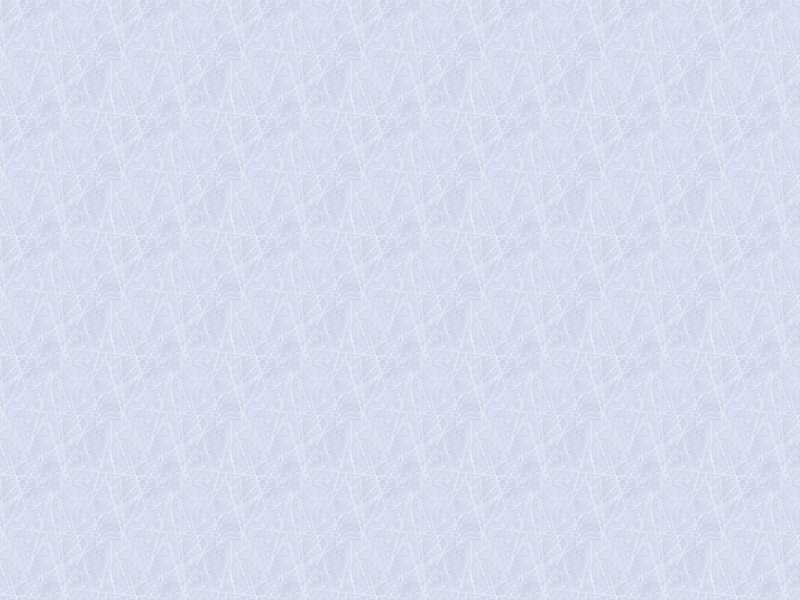 